FUNGSI  PROGRAM “ INFO 19 ” DALAM MENINGKATKAN PENGETAHUAN  PEMIRSA I CHANNEL TV BANDUNGStudi Deskriptif Analisis Mengenai Fungsi Program “Info 19” Dalam Menigkatkan Pengetahuan Pemirsa Pada Mahasiswa FISIP                    Universitas Pasundan Bandung Tahun 2012Oleh:Hidayat Busyra122050335DRAFTUntuk Memperoleh Gelar Sarjana Pada Program Studi Ilmu Komunikasi Fakultas Ilmu Sosial dan Ilmu Politik Universitas Pasundan Bandung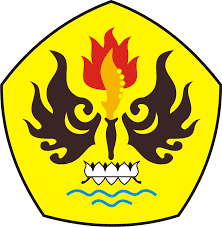 FAKULTAS ILMU SOSIAL DAN ILMU POLITIK
UNIVERSITAS PASUNDAN
BANDUNG
2016